«Развлечение в старшей группе №2«Если очень захотеть, можно в космос улететь!»Загадочный мир звёзд и планет с давних  времён притягивал к себе  внимание людей. Но ближе  и доступней он стал только с проникновением  человека  в космическое  пространство.  Сегодня  мы с вами  отправимся  в  космическое путешествие  по планетам   Солнечной   системы.   Встречали  гостей  Звездочёта,   смотрели    развивающий мультфильм о Космосе,  играли  в игру « Собери ракету».   Раньше в космос  летали только очень подготовленные и образованные космонавты.  А сегодня  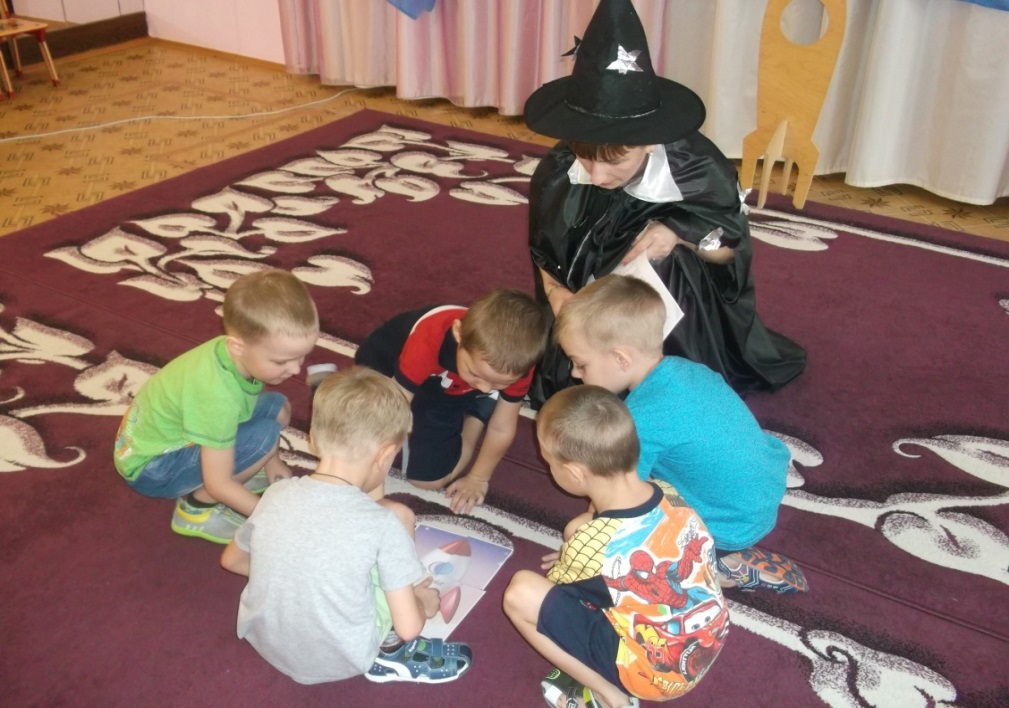 в космос можно слетать, как в туристический поход любому желающему.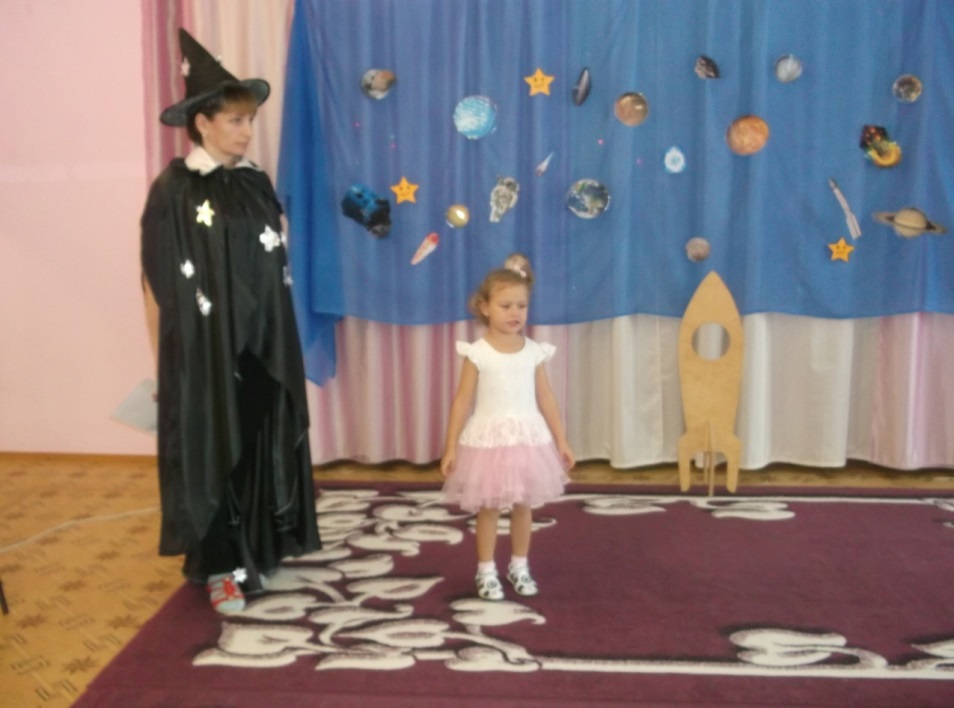 Рассказали  на какой  планете мы  живём.  Кто живёт с нами на Земле и что  относится  к нашей красивой и богатой   планете   Играли в игру  « Собери  цветы». 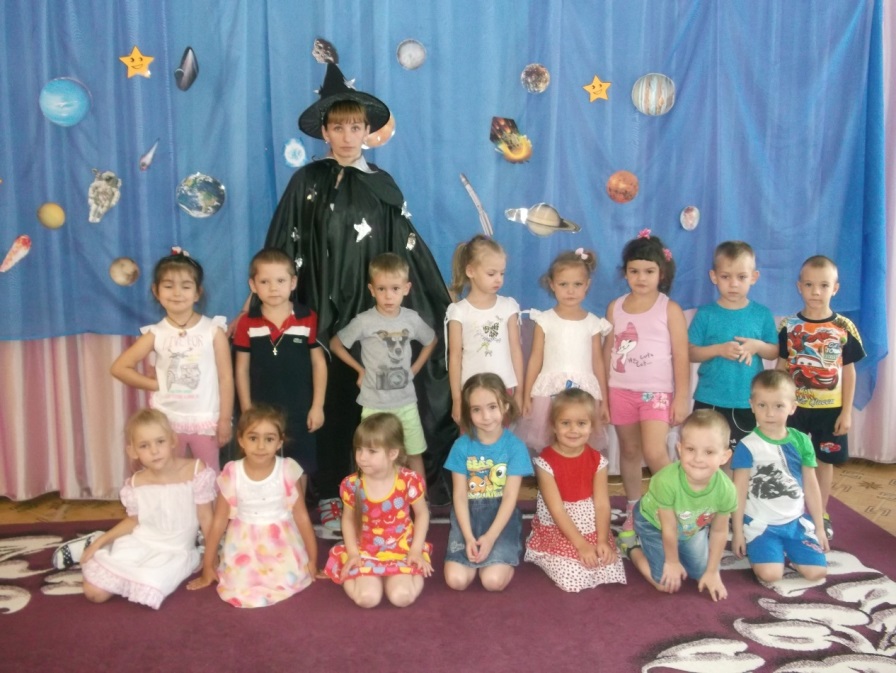 Земля - наш дом.   Земля - огромный шар , плывущий  в  бескрайнем   просторе космоса   и  вращающийся вокруг Солнца. 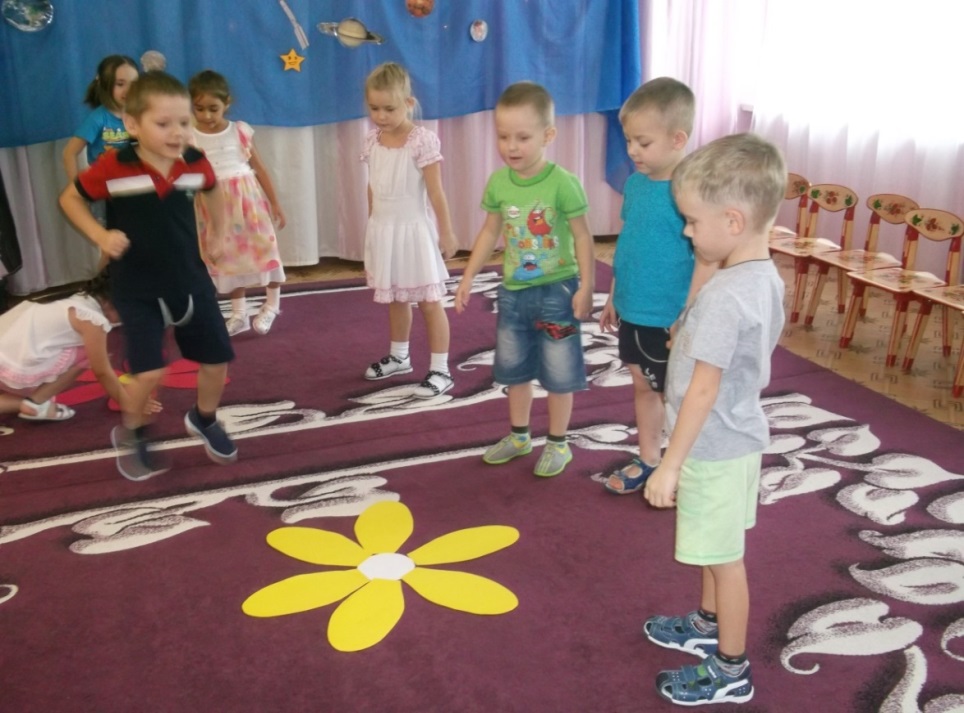 Свою  планету Землю берегите, Любите её и цените! Защищайте  её, охраняйте, Никому в обиду не давайте!  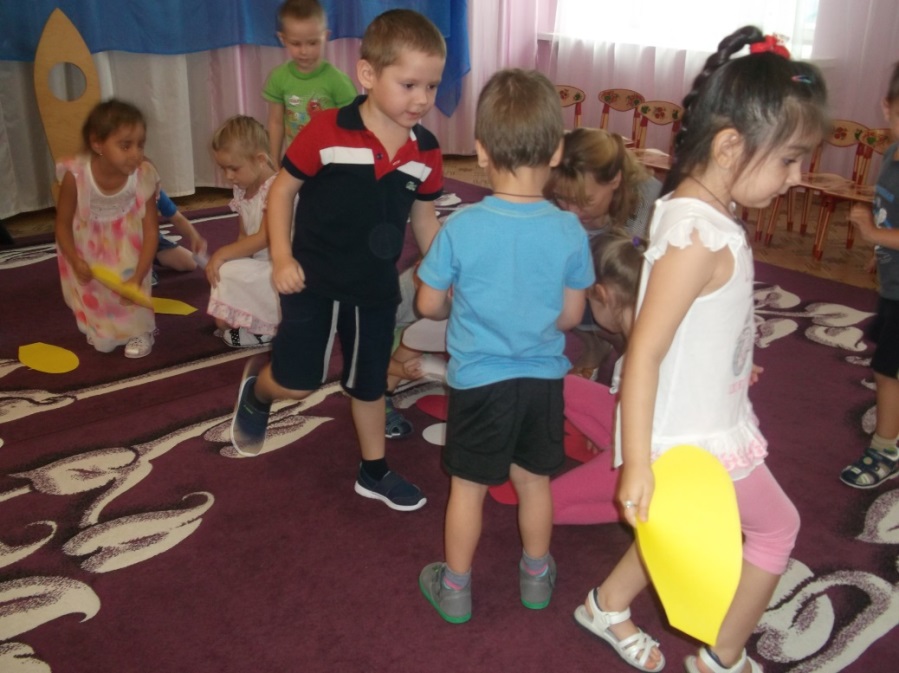 Подготовила: воспитатель старшей группы №2, Шестакова Наталья Валерьевна